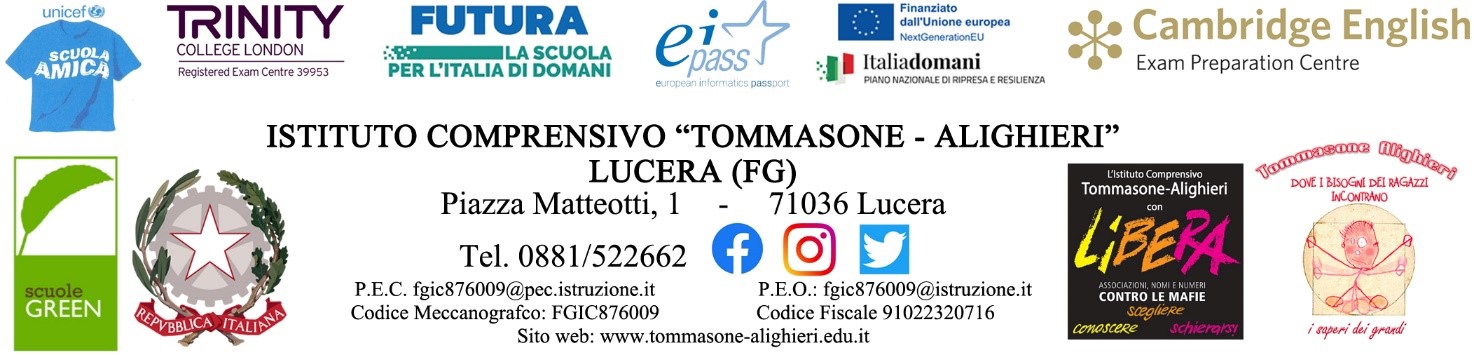 Bando di Concorso d’Istitutoper la progettazione e la realizzazione di opere artisticheper contrastare il Bullismo e il Cyberbullismo.“Switch Off Bullismo”Anno 2024Scadenza presentazione dei lavori: 15 marzo 2024L’Istituto Comprensivo “Tommasone – Alighieri” di Lucera (Fg) è impegnato nella lotta contro il Bullismo e il Cyberbullismo e promuove specifiche azioni educative per la sicurezza degli studenti e delle studentesse. L’utilizzo ottuso delle nuove tecnologie della comunicazione, la diffusione sempre più capillare dei social network e dei canali di informazione che spesso deformano e sciupano il senso di realtà e di verità, sono spesso veicolo di comportamenti lesivi della dignità altrui.Pertanto, l’Istituto bandisce, per il quarto anno, il concorso d’Istituto “Switch Off Bullismo”.FinalitàAttraverso il presente concorso d’Istituto si auspica di stimolare i nostri studenti alla consapevolezza della necessità di preservare valori quali il rispetto, la dignità, la libertà, la solidarietà, la sicurezza della propria persona e collettiva su cui si fonda l’organizzazione della vita personale e sociale necessaria per combattere ogni forma e fenomeno di illegalità.Una convivenza civile fondata sul rispetto dell’altro presuppone la tutela, non solo dell’individuo, ma di tutto ciò che rappresenta la storia di un territorio e di tutti gli elementi che contribuiscono a definire l’identità di un cittadino.  REGOLAMENTOArt. 1Il Concorso di Arte “Switch Off bullismo”, intende favorire la creazione e lo sviluppo di idee volte a descrivere, instillare e rafforzare atteggiamenti e metodologie atte a prevenire il fenomeno del bullismo e del cyberbullismo e a promuovere l’educazione e il rispetto dell’ambiente inteso a tutto tondo. Alle studentesse e agli studenti è affidato il compito di ideare e realizzare un progettofinalizzato a contrastare i fenomeni oggetto del presente concorso, attraverso la realizzazione di opere di arti visive, figurative e multimediali (arte digitale, pittura, disegno, grafica, incisione, illustrazione, caricatura, fumetto, scultura, fotografia, performance e video art).Art. 2 DestinatariLa sezione del concorso “Switch Off bullismo” è rivolta agli studenti e le studentesse delle sezioni dei quattrenni e cinquenni della Scuola dell’INFANZIA, alle classi TERZE, QUARTE e QUINTE della Scuola PRIMARIA e alle classi PRIME - SECONDE e TERZE della SECONDARIA DI PRIMO GRADO dell’Istituto Comprensivo “Tommasone – Alighieri”.Gli studenti possono aderire singolarmente, in gruppo o con tutta la classe, partecipando con un solo elaborato.Art. 3Tematiche e tipologia delle opereIl concorso “Switch Off bullismo” propone la realizzazione di un progetto artistico da realizzare con un’ampia scelta di materiali, tecniche e forme comunicative e/o rappresentative.I partecipanti dovranno curare la rispondenza del lavoro presentato al tema del bando, realizzando opere che siano espressione di un lavoro meditato e originale.E’ consentita anche la presentazione di elaborati prodotti da piccoli gruppi a condizione che tali lavori siano rappresentativi di un percorso di studio e di ricerca sviluppato collettivamente.Art. 4Modalità di partecipazioneLa partecipazione al concorso è gratuita e la consegna degli elaborati deve avvenire entro il 15 marzo 2024 presso l’Ufficio protocollo della Segreteria della Scuola Primaria “E. Tommasone”, P.zza Matteotti, 1 - Lucera (Fg) per il tramite dei docenti referenti (Pelosi, Scocco, Bellini) che, per ciascun ordine di scuola, li raccoglieranno per permetterne la valutazione.Al fine di partecipare è necessario compilare il modulo di iscrizione allegato al presente Bando e sottoscrivere gli allegati B e C.Art.5 Valutazione dei lavoriLa Commissione, appositamente costituita dal DS, sarà incaricata di individuare i lavori ritenuti meritevoli di concorrere alla premiazione. Tra tutte le opere presentate saranno premiati i primi tre classificati sia della Scuola dell’Infanzia, sia della Scuola Primaria che della Secondaria di 1°grado. Tutti i lavori saranno messi in mostra in spazi debitamente allestiti all’interno dell’Istituto scolastico e saranno documentati digitalmente.Art. 6 PremiazioneI vincitori saranno premiati nel corso di una cerimonia che si svolgerà nei locali della scuola entro la fine dell’anno scolastico in corso.Art. 7LiberatorieLe opere inviate non saranno restituite e resteranno a disposizione dell’I.C. “Tommasone – Alighieri”. I partecipanti, per le opere proposte, concederanno una licenza d’uso completa, esclusiva ed irrevocabile. Le opere potranno essere pubblicate sul sito dell’I. C. “Tommasone – Alighieri” nonché utilizzate per la realizzazione di mostre e altro genere di iniziative. A tale scopo dovranno essere compilate le liberatorie dell’Allegato B e Allegato C.L’adesione al concorso attraverso l’invio dell’opera implica il possesso di tutti i diritti dell’opera stessa e solleva l’Istituto Scolastico da tutte le responsabilità, costi e oneri di qualsiasi natura, che dovessero essere sostenuti.Le suddette liberatorie dovranno rimanere agli atti della Scuola.Art. 8Accettazione del RegolamentoLa partecipazione al concorso è considerata quale accettazione integrale del presente Regolamento.Art. 9AllegatiALLEGATO A - Scheda di partecipazione (da inviare insieme all’elaborato);ALLEGATO B - Liberatorie dei soggetti rappresentati (da conservare agli atti della scuola);ALLEGATO C - Liberatoria dell’autore per i diritti di utilizzazione delle opere e accettazione del Regolamento (da conservare agli atti della scuola).Lucera, 05.02.2024IL DIRIGENTE SCOLASTICO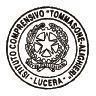 Francesca CHIECHIFirma autografa omessa ai sensi dell’art. 3 del D. Lgs. n. 39/1993